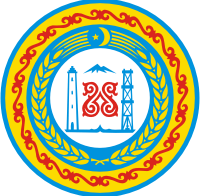 РОССИЙСКАЯ ФЕДЕРАЦИЯЧЕЧЕНСКАЯ РЕСПУБЛИКАСОВЕТ ДЕПУТАТОВ КУРЧАЛОЕВСКОГО МУНИЦИПАЛЬНОГО РАЙОНАРЕШЕНИЕ от 11 ноября 2016г.                        с. Курчалой                                          № 12/4-3О согласовании проекта Распоряжения Главы Чеченской Республики «О внесении изменений в распоряжение Главы Чеченской Республики от 27 июня 2014 года № 133-рг»В соответствии со статьей 157.1 Жилищного кодекса Российской Федерации, пунктом 43 Основ формирования индексов изменения размера платы граждан за коммунальные услуги в Российской Федерации, утвержденных постановлением Правительства Российской Федерации от 30 апреля 2014 года № 400 и распоряжением Правительства Российской Федерации от 1 ноября 2014 года № 2222-р, Совет депутатов Курчалоевского муниципального района Чеченской Республики третьего созываРЕШИЛ:Согласовать предельный (максимальный) индекс изменения размера платы граждан за коммунальные услуги в Курчалоевском муниципальном районе на период с 1 июля 2017 года по 31 декабря 2017 года в размере 12 %.Настоящее решение подлежит официальному опубликованию в районной газете «МАШАР» и размещению на официальном интернет сайте Курчалоевского муниципального района.Настоящее решение вступает в силу со дня его официального опубликования.Глава Курчалоевскогомуниципального района                                                                        А.Ш.Витигов